Personal Protective Equipment (PPE) ProgramI. PURPOSEThis program provides general guidance for the proper selection and use of personal protective equipment (PPE) for each hazard at [agency name].II. SCOPEPersonal protective equipment for ears, eyes, face, head, body, and extremities shall be provided such as respiratory devices, hearing protection, fall protection, protective clothing, protective shields, and barriers while maintaining in a sanitary and reliable condition. PPE is required wherever it is necessary to handle hazards of processes, environmental, chemical, radiological, or mechanical irritants encountered in a manner capable of causing injury or impairment in the function of any part of the body through absorption, inhalation, or physical contact.III. RESPONSIBILITIES/ROLES(person/position designated) reviews the requirements of the PPE standard, determines applicability to the site, and assists in implementing the program requirements for this location.All Employees - Follow applicable program requirements and communicate with their supervisor when there are safety issues not specifically addressed by the hazard assessment.IV. PROGRAM ELEMENTS1. PPE Hazard Assessments(person/position designated) will perform, document, and certify that a PPE hazard assessment has been conducted to identify hazards for each work task(s). (person/position designated) will also review the PPE hazard assessment when changes occur to the work task or work environment. A PPE hazard assessment will also be conducted for new equipment, processes, and tasks where new job hazards may be introduced. The hazard assessment should begin with a walk-through survey of the location to develop a list of potential hazards in the following basic hazard categories: impact, penetration, compression (roll-over), chemical, heat/cold, harmful dust, light (optical) radiation, and biologic. In addition to noting the basic location layout and reviewing any history of occupational illnesses or injuries, things to look for during the walk-through survey include:Sources of electricity.Sources of motion such as machines or processes where movement may exist that could result in an impact between personnel and equipment.Sources of high temperatures that could result in burns, eye injuries or fire.Types of chemicals used in the workplace.Sources of harmful dusts.Sources of light radiation, such as welding, brazing, cutting, furnaces, heat treating, high intensity lights, etc.The potential for falling or dropping objects.Sharp objects that could poke, cut, stab or puncture.Biologic hazards such as blood or other potentially infected material.(person/position designated) will select appropriate PPE based upon any uncontrolled recognized Physical or Chemical Hazard (See Appendix A for sample PPE hazard assessment).OSHA standard 1910.132(d)(2) requires verification that the required workplace hazard assessment has been performed through a written certification identifying the workplace evaluated. Recertification shall be documented annually to verify job conditions and hazards have not substantially changed (See Appendix B for sample written recertification).    2. General PPE Requirements If PPE is required when performing tasks in certain areas, the location will provide signage to indicate the PPE requirements. These signs will be posted at entrances to the applicable areas to remind employees, contractors, and visitors of the requirement to wear PPE while in this specific area (Ex: Signage that indicates the use of safety glasses in the wood shop). [agency name] will provide PPE, at no cost to the employees, that is required to comply with the provisions in OSHA 29 CFR 1910. When employees provide their own exempted protective equipment, the employer will verify its adequacy, proper maintenance, and sanitation of such equipment (See Appendix B for certification of personnel protective equipment hazard assessment).3. Specific PPE RequirementsPPE needs are determined by the PPE hazard assessment, which considers hazards, current controls in place and additional protective requirements. All PPE must meet ANSI standards (Z87.1 eye and face protection, Z89.1 head protection, Z41.1 foot protection). The location will consider the following when evaluating PPE needs:Eye and face protection when there is a potential to encounter hazards such as flying debris, chemical splashes, chemical fumes, molten metal, potentially infectious materials, and harmful light. Face shields used for splash protection must be used in conjunction with either safety glasses or goggles.NOTE: Affected employees wearing prescription lenses must wear eye protection that incorporates the prescription in its design or protection that can be worn over.Head protection may be required when there is a danger of injury from falling objects from above, fixed objects (i.e., low clearance), or electrical shock and burns.Hand and arm protection may be required when skin may be exposed to harmful substances, chemical or thermal burns, electrical dangers, bruises, abrasions, cuts or punctures, fractures and amputations.Foot and leg protection may be required when hazards such as falling or rolling objects, crushing or penetrating materials, exposure to hot or corrosive materials, and electrical are present in the workplace.  Body protection may be required when exposed to hot splashes from molten metals or other hot liquids, impact from tools or machines or hazardous chemicals.Hearing protection may be required when an employee is exposed to industrial noise above 85 dBA or electrical work involving an arc flash hazard (in conjunction with hearing protection program).4. Care, Maintenance, Use and Limitations of PPEA. Care and Maintenance of PPEReusable PPE must be kept in plastic bags or storage lockers to promote cleanliness and prevent contamination or degradation.Follow manufacturer’s instructions in cleaning and maintaining reusable PPE.Inspect prior to each use and replace defective or damaged PPE immediately. Discard defective or damaged PPE.When employees provide their own exempted protective equipment, the employer will verify its adequacy, including proper maintenance, and sanitation of such equipment.B. Use of PPE (person/position designated) will ensure employees wear required and properly fitted PPE.(person/position designated) will ensure PPE is used correctly for the intended application.(person/position designated) will ensure employees understand how to inspect, don, remove, adjust, and wear PPE.C. Limitations of PPE(person/position designated) will ensure employees understand PPE is designed for specific hazards; however, PPE must be evaluated to ensure it protects against the hazard as intended.(person/position designated) will ensure employees understand that defective or damaged PPE can have a negative impact, such as dirty or scratched safety glasses or face shields can limit vision.V. TRAINING1. Initial and Annual Training(person/position designated) will ensure awareness training will be provided to all employees upon initial assignment and annually thereafter. Training will cover general PPE requirements and relevant location-specific PPE requirements. Awareness training documentation is maintained at [insert location] (See Appendix C for sample training record form).2. Retraining(person/position designated) will ensure retraining for employees is completed when changes in the workplace render previous training obsolete, or when the employee has not retained the required skills/knowledge needed.*This program was produced by the Bureau of State Risk Management with reference to DSPS resource materials.  It may be adapted to fit specific location requirements. Additional Information:OSHA PPE RequirementsOSHA PPE PublicationAppendix APersonal Protective Equipment (PPE)Hazard Assessment AnalysisJob Title or Task: ________________________CERTIFICATION:  I certify that I personally performed the above Hazard Assessment on the date indicated.  This document is a Certification of the Hazard Assessment.Signed by: ______________________________________________ Date: _____________ANNUAL RECERTIFICATION OF PERSONAL PROTECTIVE EQUIPMENT (PPE) HAZARD ASSESSMENTS(a) Optional-Job Titles: That uses the equipment or performs the task to simplify documentation of training.(b) Hazard Type: IMP- Impact, PEN- Penetration, COM- Compression, CHM- Chemical (state type, i.e. acid, corrosive), HT- Heat, HD- Hazardous Dust,   LR- Light Radiation, BIO- Biologic.(c) Hazard Potential: High, Medium, and Low. Weigh the severity of the potential injury with the likelihood of occurrence.Appendix CPERSONAL PROTECTIVE EQUIPMENT: EMPLOYEE TRAINING CERTIFICATION Person performing training session: _________________________________________ Date of training: _____________________________ Full name of each employee trained (or attach a list) Subjects of training (example: welding, or job title hazard assessment certification):_________  _________________________________________________________________________________ Items covered during training: ___ When PPE is necessary ___ What PPE is necessary ___ How to properly put on, take off, adjust, and wear PPE ___ Limitations and useful life of PPE ___ Proper care, maintenance, replacement, and disposal of PPE ___ Other _______________________________________________________________________ Method of Training: ______________________________________________________________ Employee understanding of the training was demonstrated by:___________________________Part of BodyHazardRequired PPENotes Hands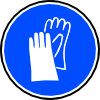   Penetration-sharp objects  Penetration-animal bites  Penetration-rough objects  Chemical(s) __________      ____________________  Extreme cold  Extreme heat  Blood or other potentially infectious materials  Electrical shock  Vibration-power tools  Other ______________  Leather/cut resistant gloves  Leather/cut resistant gloves  General purpose work gloves  Chemical resistant gloves;       Type _________________  Insulated gloves  Heat/flame resistant gloves  Medical grade gloves  Insulated rubber gloves       Class _________________  Cotton, leather or anti-vibration  gloves infectious  Other __________________If electrical work is performed, implement the necessary elements of an electrical safe work practice program. Eyes and Face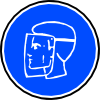 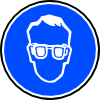   Impact-flying objects, chips, sand or dirt  Nuisance dust  UV light-welding, cutting, torch brazing or soldering  Chemical-splashing liquid  Chemical-irritating mists  Hot sparks-grinding  Splashing molten metal  Glare/High Intensity lights  Blood or other potentially infectious materials  Laser operations  Other ______________  Safety glasses w/side shields  Glasses/goggles w/face shield  Impact goggles  Welding goggles   Welding helmet/shield w/safety glasses & side shields  Chemical goggles/ face shield  Chemical splash goggles  Safety glasses w/side shields   Glasses/goggles w/face shield  Safety goggles w/face shield   Shaded safety glasses  Laser spectacles or goggles  Leather welding hood  Other __________________Ears 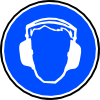 Page 1 of 2   Exposure to noise levels   (85 dBA 8-hour TWA)  Permissible noise exposures exceed allowed decibel level in Table G-16  Other ______________  Ear muffs  Single-use ear plugs  Pre-formed or molded ear plugsIf noise exposure exceeds 85 dBA 8-hour TWA, implement the necessary elements of a hearing conservation program. Respiratory System    Nuisance dust/mist  Welding fumes  Asbestos  Pesticides  Paint spray  Organic vapors  Acid gases  Oxygen deficient/toxic      or IDLH atmosphere  Other______________  Disposable dust/mist mask  Welding respirator  Respirator w/HEPA filter  Respirator w/pesticide       cartridges  Respirator w/paint spray       cartridges  Respirator w/organic cartridges  Respirator w/acid gas cartridges  SCBA or Type C airline respirator  Other________________If Respirators are required or voluntarily used, implement the necessary elements of a Respiratory Protection Program.If permit confined space entry is required, implement the necessary elements of a confined space program.Feet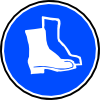   Impact-heavy objects  Compression-rolling or       pinching objects/vehicles  Hot, wet, or slippery surfaces  Penetration-sharp objects  Penetration-chemical  Splashing-chemical  Exposure to extreme cold  Other______________  Steel toe safety shoes  Leather boots or safety shoes       w/metatarsal guards  Slip resistant soles  Puncture resistant soles  Chemical resistant boots/covers  Rubber boots/closed top shoes  Insulated boots or shoes  Other________________Head  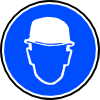   Struck by falling object  Struck against fixed object  Electrical-contact with exposed wires/conductors  Other______________  Hard hat/cap         Class A         Class B         Class C  Other_________________Body 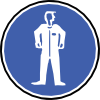 Page 2 of 2  Impact-flying objects  Moving vehicles  Penetration-sharp objects  Electrical-static discharge  Hot metal or sparks  Chemical(s)______________      _______________________  Exposure to extreme cold  Unprotected elevated       walking/working surface  Other_______________  Long sleeves/ apron/ coat  Traffic vest  Cut-resistant sleeves, wristlets  Static control coats/coveralls  Flame-resistant jacket/ pants  Lab coat or apron/sleeves  Insulated jacket, hood  Body harness and lanyard  Other__________________If elevated work is performed, implement the necessary elements of a fall protection program. *JOB TITLE: (a)TASK OR EQUIPMENT:*HAZARD TYPE: (b)BODY PART IMPACTED:*HAZARD POTENTIAL:(c) PPE SELECTED:DATE VERIFIED:ASSESSED BY:Print NameSignature